The Fourth Little Pig’s House Design Challenge! In the story of the Three Little Pigs, each pig builds a house out of different materials. Which materials were blown down by the wolf? Which material was strong enough to stay standing? Today your team will build your own house for a fourth little pig using different materials. Will your house be strong enough to protect the fourth little pig?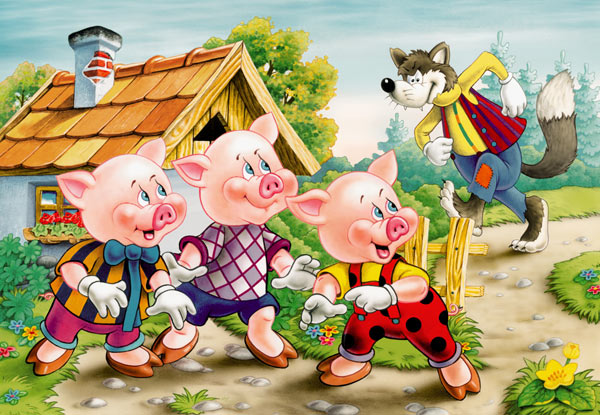 Objectives:Work as a team to design and build a house made of your choice of different materials.Test your house against the wind of the wolf, and make changes to your house as needed.Compare the different house designs in the class and decide what worked best, and what did not work very well.What is an engineer? An engineer is a person who designs and builds complex products, machines, systems, or structures. Engineers want to know how and why things work. The three little pigs were engineers because they built their own houses from different materials. Today you will work together as student engineers to design and build a house that can stay standing in the wind of the wolf.The ABC’s of engineering: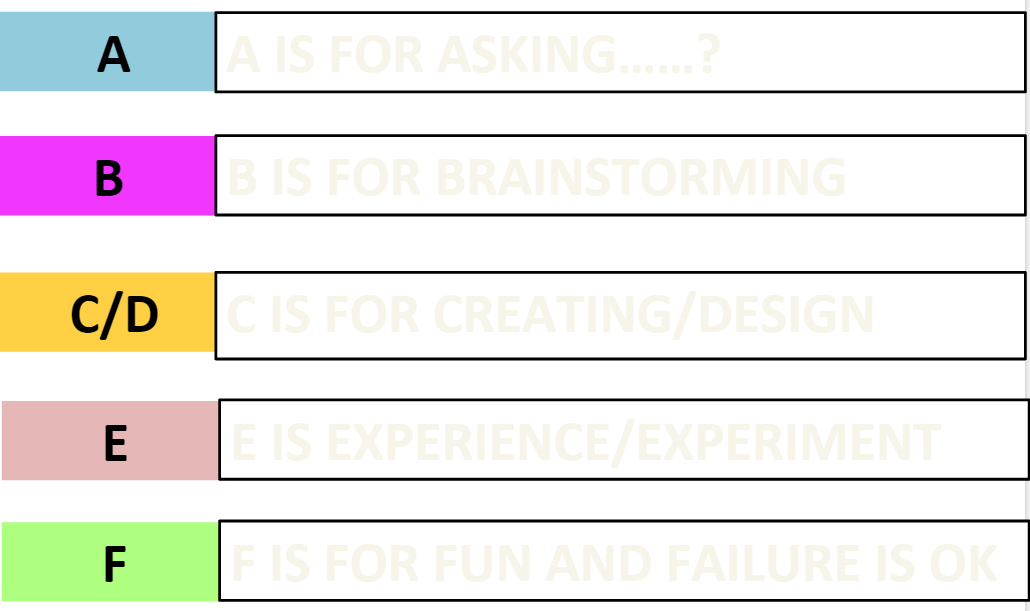 Materials: Just like the three little pigs and real engineers, you and your team must decide which materials you want to use. You will have $100 to spend on supplies for your house. Each material costs a different amount, and has different properties, such as strength, flexibility, texture, and hardness. Which materials will you buy and use to build your house?Design Rules: Your house must:be able to stand on its own (cannot tape down to tray) have 4 walls, a roof, and a door your pig can fit through to enter and exit be built on a trayDesign Plan: Use the space below to draw and label a design of your house using the materials you plan to buy. Explain why you are choosing these materials. Once you have a design, bring it to the store to buy your materials.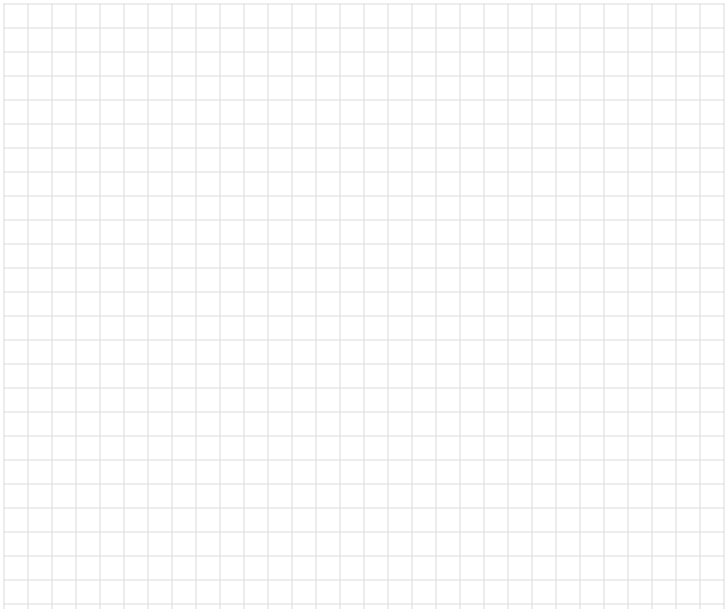 I am choosing the ______________________ for the ___________________ because ______________________________________________________.I am choosing the ______________________ for the ___________________ because ______________________________________________________.Results and Conclusion: Use the space below to draw your final house design. Label the materials you used for each part of your house.Did your house stay standing in the wind from the wolf? ________________________________________________________________________________________________What materials did you use? ______________________________________________________________________________________________________________________How much money did you spend? ____________In 1-2 sentences, explain why you think your house was or was not able to withstand the wind.___________________________________________________________________________________________________________________________________________________________________________________________________________________________________________________________________________________________Comparing Houses in the ClassWhat materials worked best for each building structure? Why?The ______________________ worked well for the ____________________ because ______________________________________________________.The ______________________ worked well for the ____________________ because ______________________________________________________.The ______________________ worked well for the ____________________ because ______________________________________________________.What materials did not work well for each building structure? Why?The ______________________ did not work for the ____________________ because ______________________________________________________.The ______________________ did not work for the ____________________ because ______________________________________________________.Application: Your teacher has built a house to protect the fourth little pig from the wolf. Observe your teacher’s house, and compare it to the houses you and your classmates built. Do you think your teacher’s house will protect the pig? Why or why not? Use the sentences below to show your thinking.I predict that my teacher’s house WILL / WILL NOT stand in the wind of the wolf.My teacher used __________________________ for the __________________ which will ________________________________________. I think this because _______________________________________________________________.My teacher used __________________________ for the __________________ which will ________________________________________. I think this because _______________________________________________________________.My teacher used __________________________ for the __________________ which will ________________________________________. I think this because _______________________________________________________________.Did your teacher’s house protect the pig? _________________In 1-2 sentences, explain why you think your teacher’s house was or was not able to protect the pig: _____________________________________________________________________________________________________________________________ ________________________________________________________________ ________________________________________________________________________________________________________________________________The StoreThe StoreMaterialCost5 Small Index Cards$51 Sheet of Aluminum Foil$51 Meter of Yarn$51 gram of Modeling Clay$104 Pieces of Construction Paper$105 Big Index Cards$1010 Straws$1010 Lego Pieces, Assorted$201 Meter of Masking Tape$20WORD BANKWORD BANKBUILDING MATERIALSBUILDING STRUCTURESSmall Index cardsAluminum FoilYarnModeling ClayConstruction PaperLarge Index CardsStrawsLegosMasking TapeWallRoofDoorSideFloorEdgeCornerChimneyBottom